Заявка на участие в Конкурсе «Неразрушающий Контроль 2014»Москва, ВК "Экспоцентр" 3-6 марта 2014Компания и страна-изготовитель (если отличаются от Заявителя): ООО «МНПО «Спектр», г. Москва / Sonotron NDT, ИзраильОписание :Система АУЗК ARGOVISION предназначена для контроля стыковых сварных соединений трубопроводов диаметрами DN (Ду) 325 – 1420, с толщинами стенок от 4 мм до 41 мм с применением стандартных преобразователей.В чём заключается инновационность разработки:Автоматизированный высокоскоростной ультразвуковой контроль кольцевых сварных швов трубопроводов без отставания от сварочных комплексов.Снижение влияния человеческого фактора на процесс диагностики сварных швов.Обратная связь со сварочной колонной в реальном времени - для незамедлительной корректировки работ при нарушении технологии сварки (отставание от сварочных комплексов не более 5 стыков).В основу принципов работы ARGOVISION положен метод разбиения области шва на зоны, каждая из которых контролируется по индивидуальной схеме сфокусированными лучами. Это позволяет выявлять дефекты расположенные: в зоне заполнения шва, по линии разделки шва и в зонах термического влияния.Использование в системе ARGOVISION фазированных решеток (ФР) позволяет прозвучить все зоны на которые разбито сечение сварного шва двумя преобразователями. Это упрощает устройство сканирования и его настройку, а также ускоряет сам процесс контроля.Основные достоинства:Время сканирования 1 стыка D=1420 мм составляет 3-4мин;Полный цикл сканирования сварного соединения с переездом от стыка к стыку составляет около 7-8 минут с выдачей предварительного заключения.Технические характеристики:В типовой конфигурации система ARGOVISION содержит 128 каналов, обеспечивающих одновременную работу двух 64-х элементных ФР ПЭП, и 16 отдельных независимых каналов излучения-приема для обычных и TOFD преобразователей; система допускает увеличение числа ФР-каналов до 512, например, с целью применения матричной ФР-технологии для трехмерного управления ультразвуковым лучом. Количество отдельных независимых каналов излучения-приема для обычных и TOFD ПЭП также может быть увеличено до 32 или 64.Опыт внедрения:Система АУЗК ARGOVISION внесена в реестр СИ РФ и в реестр сварочного, вспомогательного оборудования, оборудования и материалов для контроля и диагностики сварных соединений, технические условия которых соответствуют техническим требованиям ОАО "Газпром".Сертификаты: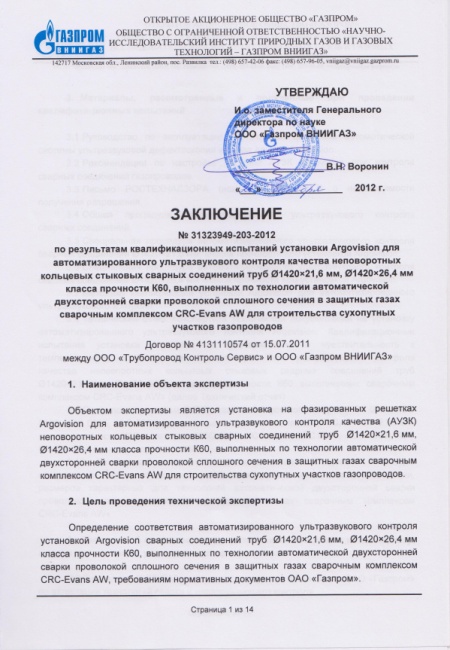 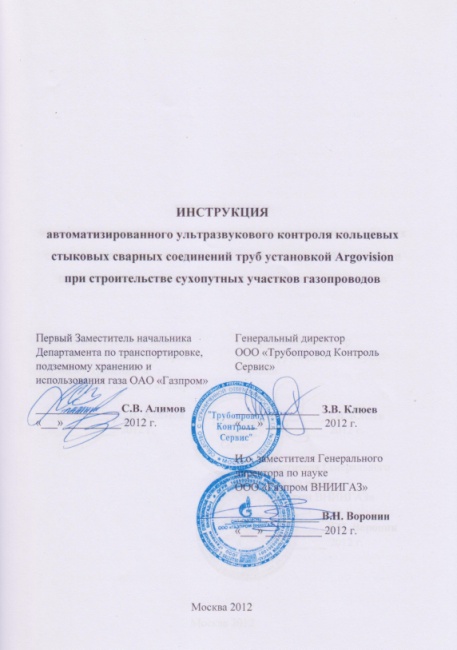 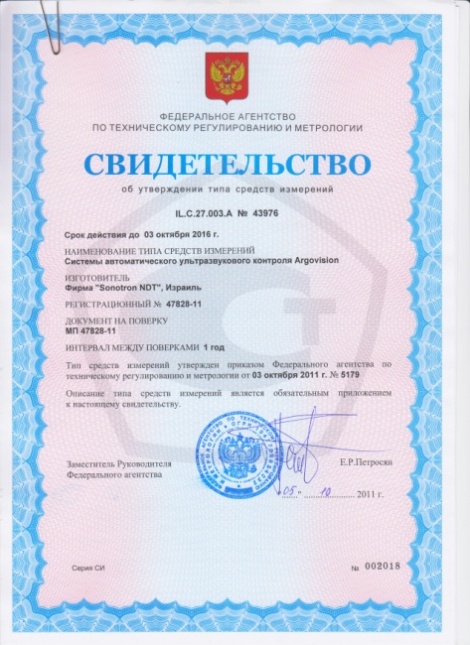 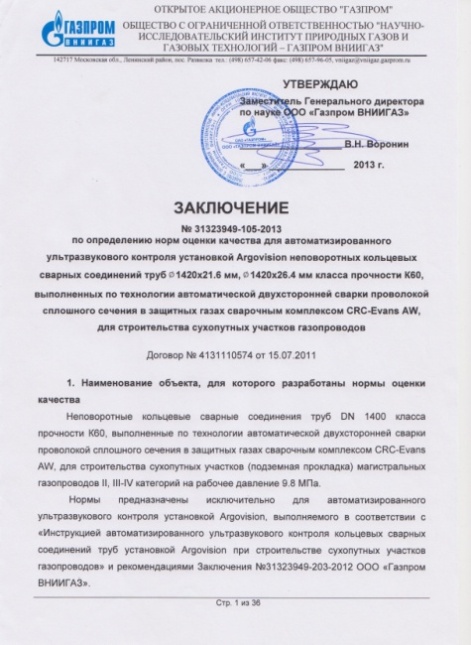 Год разработки: 2012г.Год выхода на российский рынок:2014г.Дополнительная информация:Состав стандартной системы АУЗК ARGOVISION:Дополнительные материалы к Заявке:
- фотография разработки (разрешение 300 dpi)
Название компании:ООО «МНПО «Спектр»Название компании:ООО «МНПО «Спектр»Название разработки:Система автоматизированного ультразвукового контроля (АУЗК) ARGOVISIONНазвание разработки:Система автоматизированного ультразвукового контроля (АУЗК) ARGOVISIONСтрана:Российская ФедерацияСтрана:Российская ФедерацияИндекс:119048Индекс:119048Адрес:Ул. Усачева 35А Город:МоскваТел.:(495) 626-53-48Тел.:(495) 626-53-48Факс:(495) 626-54-95Факс:(495) 626-54-95E-mail:info@mnpo-spektr.ruE-mail:info@mnpo-spektr.ruСайт компании:www.mnpo-spektr.ruСайт компании:www.mnpo-spektr.ru№НаименованиеКол-во1.Система АУЗК в составе:11.1.1 Сканирующий блок1.1.1.1 Электронный блок 2*64/16, исполнение IP67 (пыле-влаго-защитное)11.1.1.2 Механический сканер для контроля кольцевых сварных соединений11.1.1.3 Электродвигатель с кабелем11.1.1.4 Энкодер (Датчик пути)11.1.1.5 Ультразвуковая фазированная решетка: частота - 5МГц, размер шага-08мм, кол-во элементов -6421.1.1.6 Призма с плоской поверхностью контакта для датчика ФР - корпус нержавеющая сталь с твердосплавными вставками21.1.1.7 Пара преобразователей TOFD, активный элемент диам. 1/4", 5МГц 11.1.1.8 Пара призм с линией задержки для преобразователей TOFD диам. 1/4", 60 град. 11.1.1.9 Кабель LEMO-Microdot для преобразователей TOFD21.1.2 Сбор данных и обработка1.1.2.1 Ноутбук с Пакетом программного обеспечения для АУЗК ARGOVISION11.1.2.2 Маршрутизатор11.1.3 Блок питания1.1.3.1 100 ... 250 VAC AC/DC преобразователь напряжения/источник питания 21.1.4 Соединительные кабели1.1.4.1 25-метровый кабель для передачи данных/ управления сканером 21.1.4.2 30-метровый шланг для подачи контактной жидкости11.1.4.3 Кабель передачи данных LAN21.1.5 Жесткий транспортный кейс (кофр) для хранения, перевозки системы ARGOVISION21.1.6 Сопроводительная документация1.1.6.1 Руководство по эксплуатации11.1.6.2 Руководство по программному обеспечению11.1.6.3 Паспорт11.1.6.4 Паспорта на преобразователи 11.1.6.5 Свидетельство о поверке11.1.7 Набор инструментов 1